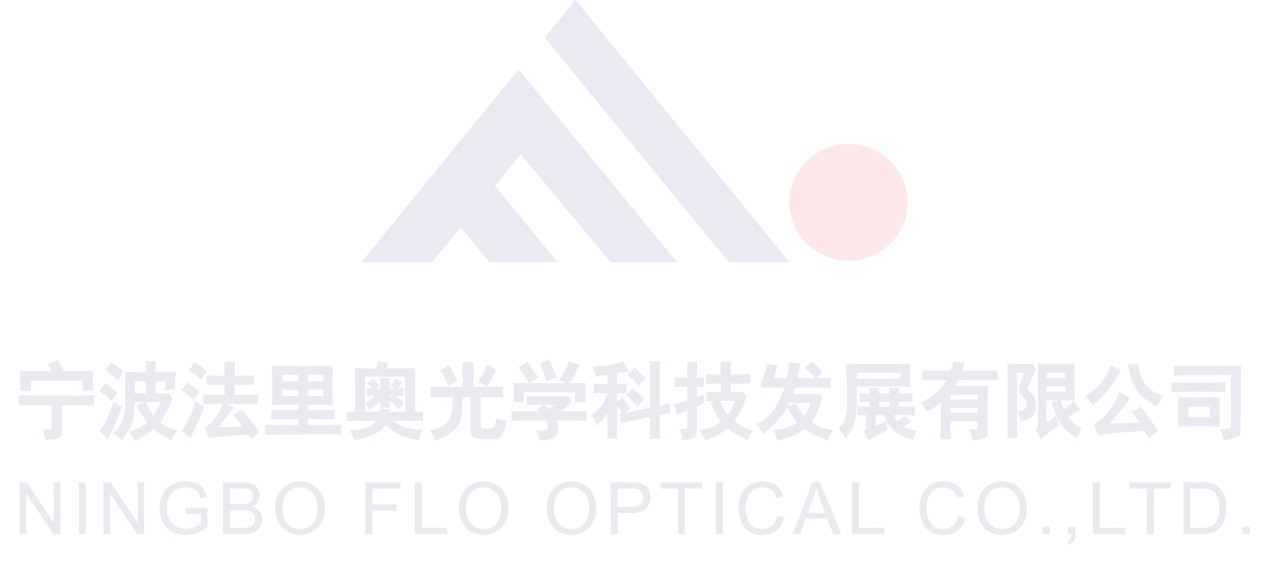 产品参数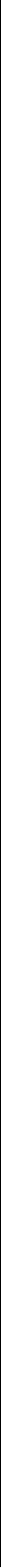 配    置规    格规    格规    格配    置测量模式R&K   模式R&K   模式测量屈光度和角膜曲率测量模式REF   模式REF   模式测量屈光度测量模式KRT   模式KRT   模式测量角膜曲率测量模式CLBC  模式                             CLBC  模式                             测量隐形眼镜基弧曲率屈光测量顶点距(VD)顶点距(VD)0mm、12.0mm、13.75mm、15.00mm屈光测量球镜度球镜度-20.00Ｄ～+20.00Ｄ（0.12Ｄ/0.25Ｄ步长)(VD=12MM)屈光测量轴位轴位1°～180°（步长1°）屈光测量瞳距范围瞳距范围      45mm～85mm（0.5mm精度）屈光测量最小测量瞳孔直径最小测量瞳孔直径Φ2.0mm屈光测量视标视标自动云雾图角膜测量角膜曲率半径角膜曲率半径5.00mm～10.mm（0.01mm步长）角膜测量角膜屈光度角膜屈光度（33.00～67.00）D(0.12D/0.25D步长)角膜测量角膜散光度角膜散光度0.00～-15.00D(0.12D/0.25D步长)角膜测量轴位轴位0° ～ 180°（每步1°）角膜测量角膜直径角膜直径2.0mm～12.0mm(1mm精度)产品规格显示器显示器5.7英寸液晶显示器产品规格内置打印机内置打印机进口热敏打印机产品规格节电方式节电方式5分钟 无操作自动屏保产品规格电源参数电源参数        AC110V～240V;50/60HZ 产品规格尺寸/重量尺寸/重量275(W)*475(D)*435-465(H)mm/18Kg产品规格光路设计光路设计旋转棱镜技术应用